Name: …                                                                                     Surname: …                                Home Schooling 38  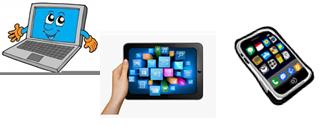 Switch On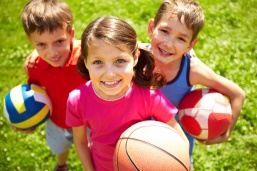 SPORTS What sports do you play? Why do you play them?…If you don’t play sports, why not? Is it because you don’t enjoy them or because you don’t have the opportunity?…Watch the clip about young people who play a sport. Click here: https://drive.google.com/file/d/1sRcWWAwUMK2VNpVOd4hrlDfqfNIYXTMA/view?usp=sharing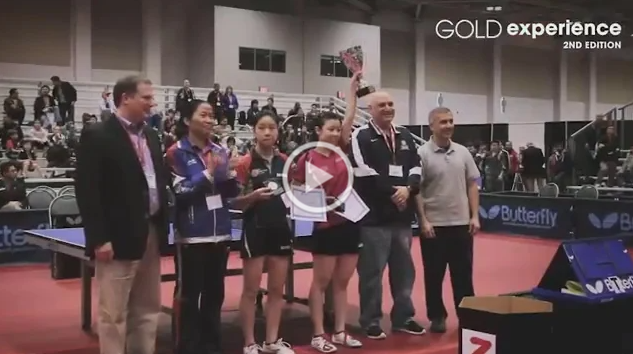 Which sport is it? Would you like to play it? Why/Why not? …Watch again. Are these sentences True (T) or False (F)?Aerial’s dad has quit his job to coach her full time. …Lily doesn’t have a social life – she only plays table tennis. …Lily doesn’t care about school. …Michael studies from home. …Chinese table tennis players train for fourteen hours a day. …What are the advantages and disadvantages of practising and playing a sport at a professional level as a teenager?…Skills 11B:Listening: Look at the notes about the Berkshire Half Marathon. Some information is missing.You will hear a presenter talking on the radio about the race.Fill in the numbered gaps with a phrase, a number or a date.https://bit.ly/31JYDgf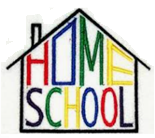 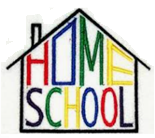    Press ctrl and click   to listen to the audio file: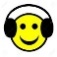 Berkshire Half Marathon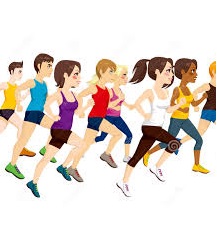 Date:                                 Sunday 10th  (1) …Race start time:              (2) …Place:                                Rivermead Leisure ComplexFacilities at Rivermead include:                                             Place to leave bags                                            Free massage                                            Toilets                                            (3) …                                            The course is traffic-free and controlled by                                                Thames Valley police.  Facilities during the course include:                                             Water, sponge and drinks stations                                             First aid                                             Public support                                             Live (4) …About the marathonAge group:                         10-16 year oldsDistance:                            one mileFirst prize:                         (5) …To enter, go to the website or ask for an entry  (6) …Entries to be received by Friday 8th March